		Adequate UN entry for 2,4-Dichlorophenol with possible solution for all chlorophenols		Transmitted by the expert from Germany		Background	1.	The Model Regulations subsume chlorophenolic substances under UN 2020 or UN 2021 CHLOROPHENOLS, 6.1 in solid or liquid form with the packing group III in solid or liquid form. Dichlorophenol is mentioned by name in the index of the Model Regulations and 2,4-Dichlorophenol in the index of the IMDG Code and both are assigned to class 6.1, UN 2020/UN 2021.2.	However, 2,4-Dichlorophenol (CAS-No. 120-83-2) has toxic as well as corrosive properties which both have to be considered for classification. In addition, also other chlorophenols may have divergent or additional hazards, which are not addressed by UN 2020 and UN 2021.3.	The Editorial and Technical Group (E&T 32) at the International Maritime Organization considered document CCC 6/6/12 from Germany, proposing a new allocation of 2,4-Dichlorophenol to UN 2923 in the index of the IMDG Code due to current classification. According to that, the substance not only has toxic, but also corrosive properties and the group decided, that Germany submits an appropriate proposal to the Sub-Committee of Experts on the Transport of Dangerous Goods.	4,	At the fifty-eighth session of the Sub-Committee, the expert from Germany submitted official document ST/SG/AC.10/C.3/2021/3. It proposed adding new UN entries for chlorophenols not meeting the classification criteria for the class or division of the current UN entries identified in the Dangerous Goods List in Chapter 3.2 and therefore are currently not transported properly according to their chemical and physical properties.	5.	After taking into account the feedback received during and after that session, the expert from Germany submitted this updated informal document for the consideration of the Sub-Committee.Introduction	6.	Chlorophenols are currently transported under UN 2020 or UN 2021 CHLOROPHENOLS, Class 6.1 in solid or liquid form with packing group III:	7.	2,4-Dichlorophenol is expected to be transported under UN 2020 at the present time by all means of transport. 	8.	2,4-Dichlorophenol (CAS-No. 120-83-2) is classified as both, corrosive (Skin Corr. Cat. 1B) and toxic (Acute Tox. Cat. 3, dermal) according to GHS criteria. Toxicological properties for 2,4-Dichlorophenol result in assignment to class 8, subsidiary hazard 6.1, packing group II, according to the Model Regulations criteria. 	9.	The majority of the monochlorophenols and dichlorophenols result in class 8, with or without subsidiary hazard 6.1, packing group II, according to the Model Regulations criteria (See Annex I below). 	10.	UN 2020 and UN 2021 do not cover the corrosive properties and required packing group for 2,4-Dichlorophenol and for other mono- and dichlorophenols from Annex I. Moreover, the transport requirements corresponding to the hazards of these substances differ from those regulated within UN 2020 or UN 2021.	11.	When classifying and transporting chlorophenols as dangerous goods, possible corrosive properties and transportation requirements should be considered, taking into account current toxicological information as well. A harmonized classification should be achieved for all means of transport. 	12.	Of the 19 chlorophenols, only pentachlorophenol (CAS-No. 87-86-5) has an individual entry by name. Not all chlorophenols are of equal importance for transport and not all chlorophenols are sufficiently documented in terms of the hazards they pose.		Proposal	13.	Germany proposes three options for chlorophenols meeting classification criteria different from those of UN 2020 and UN 2021: a classification with an appropriate N.O.S. entry. This could be achieved by a new special provision (Option 1) or by revision of UN Nos. 2020 and UN 2021 to specific N.O.S. entries (Option 2) or by adding two new N.O.S. entries for chlorophenols with properties other than only toxic, beside the amendments of Option 2 (Option 3). A required supplementary provision is to amend the alphabetic index in the UN Model Regulations with 2,4-Dichlorophenol by introducing the UN No. 2923 for Options 1 and 2, or the new UN XXXX for Option 3.		Option 1	14.	Taking into account that there are no single entries by name for the various chlorophenols (apart from Pentachlorophenol) and the fact that according to the GESTIS database (www.dguv.de/ifa/stoffdatenbank) and the ECHA database (echa.europa.eu) other mono- and dichlorophenols would also be classified as corrosive (e.g. 2-Chlorophenol, 4-Chlorophenol, 3,5-Dichlorophenol, 2,6-Dichlorophenol), which does not meet the classification criteria of the current entries of UN 2020 and 2021, amend Chapter 3.3 by adding a new special provision 2YY to the current entries of UN 2020 and UN 2021 to read as follows:“2YY If the chemical or physical properties of a chlorophenol are such that the substance does not meet the classification criteria for the entries UN 2020 or UN 2021 but meets the criteria for any other or additional class or division (e.g. class 8) or a diverging UN packing group, it shall be transported according to the appropriate N.O.S. entry (e.g. UN 2923).”		Option 2	15.	In accordance with 2.0.0.2 of the Model Regulations amend the two already existing UN entries of UN 2020 and UN 2021in Dangerous Goods List in Chapter 3.2 and the Alphabetical Index of the Model Regulations, as follows (new text is underlined):16.	This amendment would allow chlorophenols, such as 2,4-Dichlorophenol, with other physical or chemical properties as toxic in accordance with 2.0.2.8 of the Model Regulations for dangerous goods to be transported in an appropriate way.		Required supplementary provisions for Options 1 and 217.	Delete Dichlorophenol from the alphabetical index in the Model Regulations.	18.	Amend the alphabetical index in the Model Regulations with 2,4-Dichlorophenol by introducing the UN entry, as follows:“2,4-Dichlorophenol Class: 8 UN No. 2923”		Option 3	19.	Based on the already existing practice that can be seen in the case of the UN entries of chlorosilanes (UN 2985 CHLOROSILANES, FLAMMABLE, CORROSIVE, N.O.S., UN 2986 CHLOROSILANES, CORROSIVE, FLAMMABLE N.O.S., UN 2987 CHLOROSILANES, CORROSIVE N.O.S. and UN 2988 CHLOROSILANES, WATERREACTIVE, FLAMMABLE, CORROSIVE N.O.S.) and in accordance with 2.0.0.2. of the Model Regulations amend the two already existing UN entries of UN 2020 and UN 2021 in the Dangerous Goods List in Chapter 3.2 and the alphabetical index in the Model Regulations and introduce two new UN entries for chlorophenols, as follows (new text is underlined): *	This UN entry would allow 2,4-Dichlorophenol to be transported appropriately in accordance with its chemical properties and hazards it poses.		Required supplementary provisions for Option 3	20.	Delete Dichlorophenol from the alphabetical index in the Model Regulations. 	21.	Amend the alphabetical index in the Model Regulations with 2,4-Dichlorophenol by introducing the UN entry, as follows:“2,4-Dichlorophenol Class: 8 UN No. XXXX.” Annex I		Classification of most mono- and dichlorophenols*	based on Data from the GESTIS database (www.dguv.de/ifa/stoffdatenbank from the Institute for Occupational Safety and/or Health of the German Social Accident Insurance) and/or from the ECHA database (echa.europa.eu from the European Chemicals Agency).**	according to WHO (1989. Chlorophenols other than pentachlorophenol. Environmental Health Criteria 93. Geneva, Switzerland: World Health Organization.) the substance is also classified as Class 6.1 PG III as subsidiary hazard.Annex II		Data sheet to be submitted to the United Nations for new or amended classification of substances Submitted by Germany 							Date 25.04.2022 Supply all relevant information including sources of basic classification data. Data should relate to the product in the form to be transported. State test methods. Answer all questions - If necessary, state “not known” or “not applicable” - If data is not available in the form requested, provide what is available with details. Delete inappropriate words. 		Section 1. SUBSTANCE IDENTITY 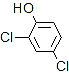 1.1 	Chemical name: 2,4-Dichlorophenol 1.2 	Chemical formula: C6H4Cl2O 1.3 	Other names/synonyms: 2,4-DCP 1.4.1 	UN number: 	1.4.2	CAS number: 120-83-2 1.5 	Proposed classification for the Recommendations: UN XXXX CHLOROPHENOLS, CORROSIVE, TOXIC, SOLID, N. O. S., CLASS 8 (6.1), PG II 1.5.1 	proper shipping name (3.1.21) 2,4-DICHLOROPHENOL 1.5.2 	class/division 8 	subsidiary hazard(s): 6.1 	packing group PG II 1.5.3 	proposed special provisions, if any: Limited and excepted quantities: 1 kg, E2 Special packing provisions: B2, B4 Portable tanks and bulk containers: Instructions: T3 Special provisions: TP33 1.5.4 	proposed packing instruction(s): P002, IBC08 		Section 2. PHYSICAL PROPERTIES 2.1 	Melting point or range 42-45 °C 2.2	Boiling point or range 209-210 °C 2.3 	Relative density at: 2.3.1	15 °C ___2.3.2	20 °C 1,4 g*cm-32.3.3	50 °C ___2.4 	Vapour pressure at: 2.4.1	50 °C 0,13 kPa 2.4.2	65 °C ___ kPa 2.5 	Viscosity at 20 °C2 ___ m2/s 2.6 	Solubility in water at 20 °C 4,5 g/100 ml 2.7 	Physical state at 20°C (2.2.1.11) 	solid/liquid/gas2 2.8 	Appearance at normal transport temperatures, including colour and odour: colourless crystals with a phenolic, medicinal odour 2.9 	Other relevant physical properties: The substance is readily soluble in non-polar, organic solvents (hydrocarbons) as well as oils and fats. Solubility in methanol 10 g/100 ml, in ethanol 50 mg/ml.		Section 3. FLAMMABILITY 3.1 	Flammable vapour 3.1.1 	Flash point (2.3.31) 113 °C oc/cc 3.1.2 	Is combustion sustained? (2.3.1.31) 	yes/no 3.2 	Autoignition temperature ___ °C 3.3 	Flammability range (LEL/UEL) ___ % 3.4 	Is the substance a flammable solid? (2.4.21) 	yes/no 3.4.1	If yes, give details ___ 		Section 4. CHEMICAL PROPERTIES 4.1 	Does the substance require inhibition/stabilization or other treatment such as nitrogen blanket to prevent hazardous reactivity? 	yes/no If yes, state: 4.1.1 	Inhibitor/stabilizer used ___ 4.1.2 	Alternative method ___ 4.1.3 	Time effective at 55 °C ___ 4.1.4 	Conditions rendering it ineffective ___ 4.2 	Is the substance an explosive according to paragraph 2.1.1.1? (2.11) 	yes/no 4.2.1 	If yes, give details ___ 4.3 	Is the substance a desensitized explosive? (2.4.2.41) 	yes/no 4.3.1 	If yes, give details ___ 4.4 	Is the substance a self-reactive substance? (2.4.11) 	yes/no If yes, state: 4.4.1 	exit box of flow chart ___ What is the self-accelerating decomposition temperature (SADT) for a 50 kg package?  °CIs the temperature control required? (2.4.2.3.41) 	yes/no 4.4.2 	proposed control temperature for a 50 kg package ___ °C 4.4.3 	proposed emergency temperature for a 50 kg package ___ °C 4.5 	Is the substance pyrophoric? (2.4.31) 	yes/no 4.5.1 	If yes, give details ___ 4.6 	Is the substance liable to self-heating? (2.4.31) 		yes/no 4.6.1 	If yes, give details ___ 4.7 	Is the substance an organic peroxide (2.5.11) 		yes/no 		If yes state: 4.7.1 	exit box of flow chart ___ What is the self-accelerating decomposition temperature (SADT) for a 50 kg package? ___ °C Is temperature control required? (2.5.3.4.11) 		yes/no 4.7.2 	proposed control temperature for a 50 kg package ___ °C 4.7.3 	proposed emergency temperature for a 50 kg package ___ °C 4.8 	Does the substance in contact with water emit flammable gases? (2.4.41) 	yes/no 4.8.1 	If yes, give details ___ 4.9 	Does the substance have oxidizing properties (2.5.11) 		yes/no 4.9.1 	If yes, give details ___ 4.10 	Corrosivity (2.81) to: 4.10.1 	mild steel ___ mm/year at ___ °C 4.10.2 	aluminium ___ mm/year at ___ °C 4.10.3 	other packaging materials (specify) ___ mm/year at ___ °C ___ mm/year at ___ °C 4.11 	Other relevant chemical properties ___ 		Section 5. HARMFUL BIOLOGICAL EFFECTS 5.1 	LD50, oral (2.6.2.1.11) 1276 mg/kg bw to 1352 mg/kg bw				Animal species: Mousem/f (CD-1) 5.2 	LD50, dermal (2.6.2.1.21) 780 mg/kg bw 	Animal species: Ratm/f (Sprague-Dawley) 5.3 	LC50, inhalation (2.6.2.1.31) ___ mg/litre 	Exposure time ___ hours or ___ ml/m3 					Animal species ___ 5.4 	Saturated vapour concentration at 20 °C (2.6.2.2.4.31) ___ ml/m3 5.5 	Skin exposure (2.81) results 	Exposure time 15 minutes 		Animal species: Rabbit 5.6 	Other data ___ 5.7 	Human experience ___ 		Section 6. SUPPLEMENTARY INFORMATION 6.1 	Recommended emergency action 6.1.1 	Fire (include suitable and unsuitable extinguishing agents) ___ 6.1.2 	Spillage ___ 6.2 	Is it proposed to transport the substance in: 6.2.1 	Bulk Containers (6.81) 			yes/no 6.2.2 	Intermediate Bulk Containers (6.51)? 	yes/no 6.2.3 	Portable tanks (6.71)? 			yes/no If yes, give details in Sections 7, 8 and/or 9.		Section 7. BULK CONTAINERS (only complete if yes in 6.2.1) 7.1 	Proposed type(s) ___ 		Section 8. INTERMEDIATE BULK CONTAINERS (IBCs) (only complete if yes in 6.2.2) 8.1 	Proposed type(s) IBC08 		Section 9. MULTIMODAL TANK TRANSPORT (only complete if yes in 6.2.3) 9.1 	Description of proposed tank (including IMO tank type if known) T3 9.2 	Minimum test pressure ___ 9.3 	Minimum shell thickness ___ 9.4 	Details of bottom openings, if any ___ 9.5 	Pressure relief arrangements ___ 9.6 	Degree of filling ___ 9.7 	Unsuitable construction materials ___ UN/SCETDG/61/INF.9Committee of Experts on the Transport of Dangerous Goods
and on the Globally Harmonized System of Classification
and Labelling of ChemicalsSub-Committee of Experts on the Transport of Dangerous Goods	19 October 2022Sixty-first sessionGeneva, 28 November-6 December 2022Item 3 of the provisional agendaListing, classification and packing 
UN No. Substance Class Subsidiary Hazard UN packing group Special provisions Limited and excepted quantities Limited and excepted quantities Packagings and IBCsPackagings and IBCsPortable tanks and bulk containersPortable tanks and bulk containersUN No. Substance Class Subsidiary Hazard UN packing group Special provisions Limited and excepted quantities Limited and excepted quantities Packing instruction Special packing provisions Instruc-tions Special provisions UN 2020 CHLOROPHENOLS, SOLID 6.1 III 205 5 kg E1 P002 IBC08 LP02 B3 T1 TP33 UN 2021 CHLOROPHENOLS, LIQUID 6.1 III 5 L E1 P001 IBC03 LP01 T4 TP1 UN No. Substance Class Subsidiary Hazard UN packing group Special provi-sions Limited and excepted quantities Limited and excepted quantities Packagings and IBCs Packagings and IBCs Portable tanks and bulk containers Portable tanks and bulk containers UN No. Substance Class Subsidiary Hazard UN packing group Special provi-sions Limited and excepted quantities Limited and excepted quantities Packing instruction Special packing provisions Instruc-tions Special provisions UN 2020 CHLOROPHENOLS, SOLID, N.O.S.6.1III2055 kg E1 P002 IBC08 LP02 B3 T1 TP33 UN 2021 CHLOROPHENOLS, LIQUID, N.O.S.6.1III 5 L E1 P001 IBC03 LP01 T4 TP1 UN No. Substance Class Subsidiary Hazard UN packing group Special provi-sions Limited and excepted quantities Limited and excepted quantities Packagings and IBCs Packagings and IBCs Portable tanks and bulk containers Portable tanks and bulk containers UN No. Substance Class Subsidiary Hazard UN packing group Special provi-sions Limited and excepted quantities Limited and excepted quantities Packing instruction Special packing provisions Instruc-tions Special provisions UN 2020 CHLOROPHENOLS, TOXIC, SOLID, N.O.S.6.1III2055 kg E1 P002 IBC08 LP02 B3 T1 TP33 UN 2021 CHLOROPHENOLS, TOXIC, LIQUID, N.O.S.6.1III 5 L E1 P001 IBC03 LP01 T4 TP1 UN XXXX*CHLOROPHENOLS, CORROSIVE, TOXIC, SOLID, N.O.S86.1II1 kgE2P002 IBC08B2, B4T3TP33UN XXXYCHLOROPHENOLS, CORROSIVE, SOLID, N.O.S8II1 kgE2P002 IBC08B2, B4T3TP33NameCas-No.Classification according to GHS Criteria*Classification according to TDG criteria2-Monochlorophenol95-57-8Skin Corr. Cat. 1Class 8 PG ?4-Monochlorophenol106-48-9Skin Corr. Cat. 1BClass 8 PG II**2,4-Dichlorphenol120-83-2Skin Corr. Cat 1B, Acut Tox. Cat. 3 dermalClass 8 (6.1) PG II2,5-Dichlorophenol583-78-8Skin Corr. Cat. 1BClass 8 PG II2,6-Dichlorophenol87-65-0Skin Corr. Cat. 1BClass 8 PG II3,5-Dichlorophenol591-35-5Skin Corr. Cat 1B, Acut Tox. Cat. 3 dermalClass 8 (6.1) PG II3,4-Dichlorophenol95-77-2Skin Corr. Cat. 1B,Acute Tox. Cat. 3 inhalative and maybe also dermalClass 8 (6.1) PG II